Sample Assessment Tasks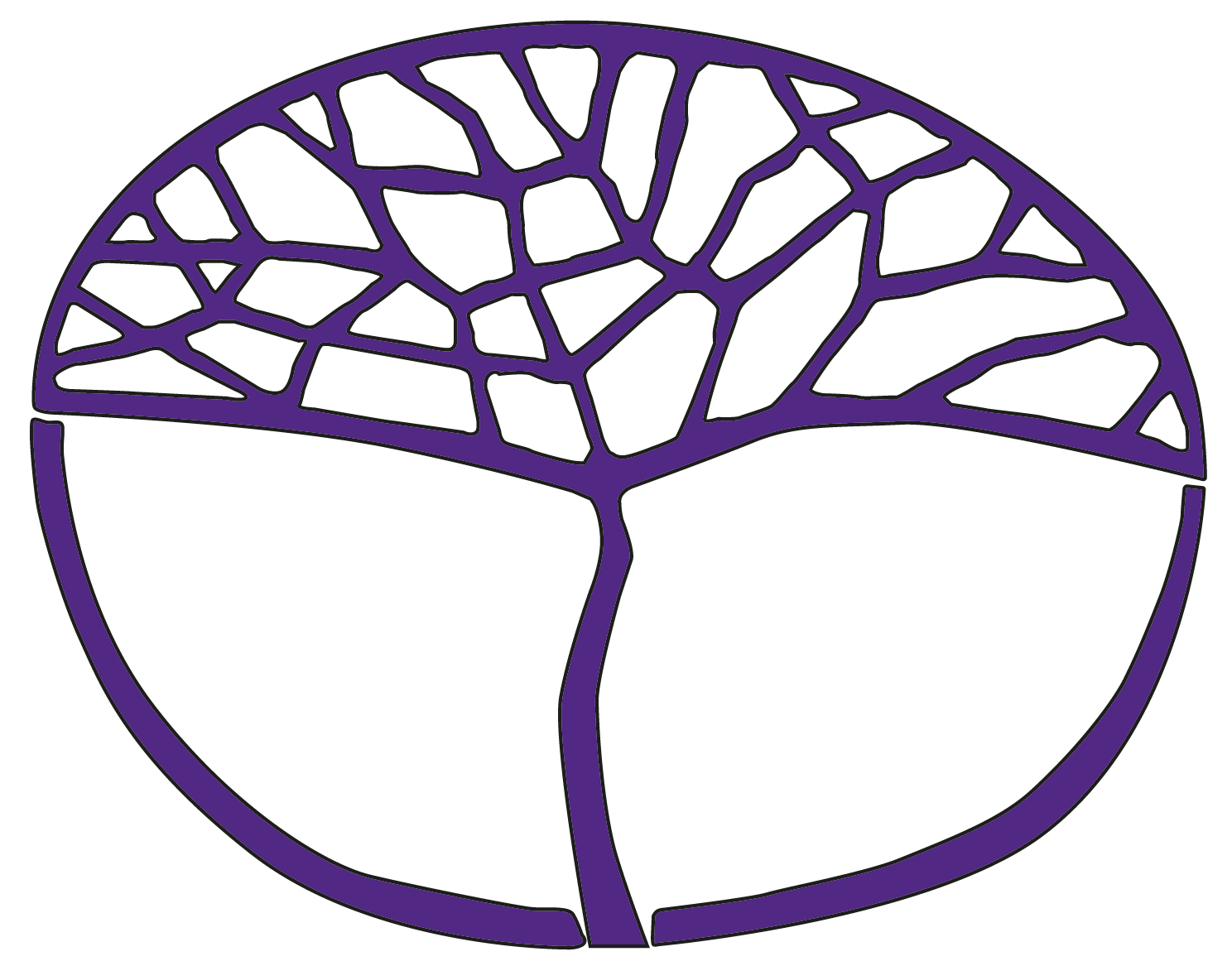 Applied Information Technology General Year 11Copyright© School Curriculum and Standards Authority, 2014This document – apart from any third party copyright material contained in it – may be freely copied, or communicated on an intranet, for non-commercial purposes in educational institutions, provided that the School Curriculum and Standards Authority is acknowledged as the copyright owner, and that the Authority’s moral rights are not infringed.Copying or communication for any other purpose can be done only within the terms of the Copyright Act 1968 or with prior written permission of the School Curriculum and Standards Authority. Copying or communication of any third party copyright material can be done only within the terms of the Copyright Act 1968 or with permission of the copyright owners.Any content in this document that has been derived from the Australian Curriculum may be used under the terms of the Creative Commons Attribution-NonCommercial 3.0 Australia licenceDisclaimerAny resources such as texts, websites and so on that may be referred to in this document are provided as examples of resources that teachers can use to support their learning programs. Their inclusion does not imply that they are mandatory or that they are the only resources relevant to the course.Sample assessment taskApplied Information Technology – General Year 11Task 3 – Unit 1 – Topic test – Hardware conceptsAssessment type: Short answerConditionsTime for the task: 60 minutesTask weighting5% of the school mark for this pair of units__________________________________________________________________________________Identify the type of computer system from the three listed below which is commonly used in a network to enable the sharing of resources and files. Place a tick in the appropriate cell below.	(1 mark)Label the diagram below, indicating the four (4) main components of a computer system. 	(4 marks)Identify which of the following is not a function of the central processing unit. Place a tick in the appropriate cell below.	(1 mark)Describe the purpose of the following types of computer memory.	(4 marks)Primary memory: _____________________________________________________________________________________________________________________________________________________________________________________________________________________Secondary memory: ___________________________________________________________________________________________________________________________________________________________________________________________________________________Peripheral devices that are normally attached to a computer system are called input devices or output devices. Identify which of the sentences below best describes an input device. 	Place a tick in the appropriate cell below. 	(1 mark)The following table provides a list of peripheral devices. Identify each as either an input device or output device. Place a tick in the appropriate cell for each device.	(6 marks)State two (2) reasons why a computer system would require the use of an input device.	(2 marks)Reason 1: __________________________________________________________________Reason 2: __________________________________________________________________a)	List two (2) peripheral devices required to conduct an internet based videoconference.		(2 marks)Device 1: __________________________________________________________________Device 2: __________________________________________________________________b)	List two (2) peripheral devices required to record a song and then to edit that song.		(2 marks)Device 1: __________________________________________________________________Device 2: __________________________________________________________________c)	Name one (1) peripheral device that can be used for multiple tasks. 	(1 mark)Device: ________________________________________________A friend has a computer system at home that is 8 years old. In recent times, different parts of the computer system have not operated properly.After starting the computer, the monitor did not work correctly. Provide three (3) troubleshooting strategies you would recommend to solve this problem.	(3 marks)Troubleshooting strategy 1:___________________________________________________________________________________________________________________________Troubleshooting strategy 2:___________________________________________________________________________________________________________________________Troubleshooting strategy 3:___________________________________________________________________________________________________________________________Another time, the computer would not start. Provide three (3) troubleshooting strategies you would recommend to solve this problem.(3 marks)Troubleshooting strategy 1:___________________________________________________________________________________________________________________________Troubleshooting strategy 2:___________________________________________________________________________________________________________________________Troubleshooting strategy 3:___________________________________________________________________________________________________________________________Another time, an email could not be printed. Provide three (3) troubleshooting strategies you would recommend to solve this problem.(3 marks)Troubleshooting strategy 1:___________________________________________________________________________________________________________________________Troubleshooting strategy 2:___________________________________________________________________________________________________________________________Troubleshooting strategy 3:___________________________________________________________________________________________________________________________Three weeks later, similar problems begin to occur again with each of the devices. Provide 
two (2) strategies you would recommend to solve the continuing problems.	(2 marks)Strategy 1:_____________________________________________________________________________________________________________________________________________________Strategy 2:_____________________________________________________________________________________________________________________________________________________Total = 35 marksMarking key for sample assessment task 3 — Unit 1Identify the type of computer system from the three listed below which is commonly used in a network to enable the sharing of resources and files. Place a tick in the appropriate cell below.Label the diagram below, indicating the four (4) main components of a computer system. Identify which of the following is not a function of the central processing unit.Perform calculations such as 30 x 60Store data that can be retrieved after the computer has been switched offPerform logical tests such as determining if 4 is less than 9Describe the purpose of the following types of computer memory:primary memorysecondary memory.Peripheral devices that are normally attached to a computer system are called input devices or output devices. Identify which of the sentences below describes an input device.Devices that capture images and transfer these images to a computer.Devices that provide the result of processing any information that a computer creates.The following table provides a list of devices. Identify each as either an input device or output device. State two (2) reasons why a computer system would require the use of an input device.a)	List two (2) peripheral devices required to conduct an internet based videoconference.List two (2) peripheral devices required to record a song and then to edit that song.Name one (1) peripheral device that can be used for multiple tasks.a)	After starting the computer, the monitor did not work correctly. Provide three (3) 
	troubleshooting strategies you would recommend to solve this problem.Another time, the computer would not start. Provide three (3) troubleshooting strategies you would recommend to solve this problem.Another time, an email could not be printed. Provide three (3) troubleshooting strategies you would recommend to solve this problem.Three weeks later, similar problems begin to occur again with each of the devices. Provide 
two (2) strategies you would recommend to solve the continuing problems.Sample assessment taskApplied Information Technology – General Year 11Task 8 – Unit 2 – Extended answer – Network conceptsAssessment type: Extended answerConditionsTime allowed for completion of the task: one class periodTask weighting5% of the school mark for this pair of units__________________________________________________________________________________ScenarioA friend has installed a personal wireless network at home. The following diagram shows the layout.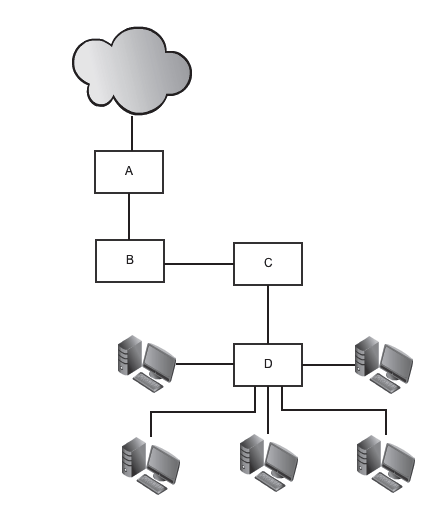 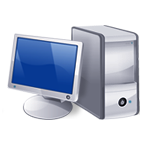 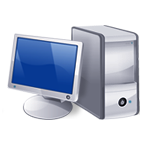 Match the items labelled A, B, C and D on the network diagram above with the network devices in the table below. Write A, B, C or D into the appropriate cell.	(4 marks)State the function of each of the following network devices. 	(4 marks)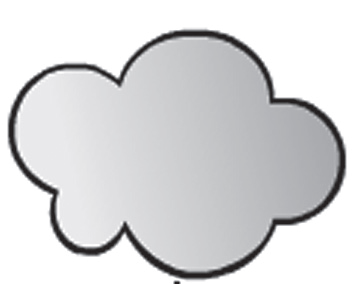 The diagram includes the following symbol.	What does this symbol represent?	(1 mark)____________________________________________________________________________a)	State the name of the software that would need to be installed on each computer so that each can be protected from a virus.	(1 mark)___________________________________________________________________________	b)	Describe one (1) advantage of using this type of software on each computer.	(2 marks)_________________________________________________________________________________________________________________________________________________________________________________________________________________________________Your friend watches a lot of online movies. Describe the impact of this on the other internet users on the personal wireless network.	(3 marks)____________________________________________________________________________________________________________________________________________________________________________________________________________________________________________________________________________________________________________Your friend’s ISP account allows all the users on the network to download a total of 5 Gb combined of data every month. 	a)	What do the letters ISP represent?	(3 marks)I: _____________________________________________________________________S: _____________________________________________________________________P: _____________________________________________________________________	b)	List two (2) causes why an allocation of 5 Gb of data download each month may not be enough in this situation.	(2 marks)Cause 1: _______________________________________________________________Cause 2: _______________________________________________________________Your friend’s internet bill has been very high in recent months and he is considering changing his ISP. Describe two (2) considerations when considering changing to another ISP.		(4 marks)_______________________________________________________________________________________________________________________________________________________________________________________________________________________________________________________________________________________________________________________________________________________________________________________Your friend would like all users on the personal wireless network to access shared data storage on a shared computer. Provide one (1) hardware specification that would need to be considered when upgrading the shared computer.	(1 mark)______________________________________________________________________________________________________________________________________________________List three (3) wireless devices that could be added to this personal network.	(3 marks)Device 1: ___________________________________________________________________Device 2: ___________________________________________________________________Device 3: ___________________________________________________________________Total = 28 marksMarking key for sample assessment task 8 – Unit 2Match the items labelled A, B, C and D on the network diagram above with the following network devices:	modemrouterfirewallaccess point.State the function of each of the following network devices. The diagram includes the following symbol. 	What does this symbol represent? a)	State the name of the software that would need to be installed on each computer so that each can be protected from a virus.	b)	Describe one (1) advantage of using this type of software on each computer.Your friend watches a lot of online movies. Describe the impact of this on the other internet users on the personal wireless network.Your friend’s ISP account allows all the users on the network to download a total of 5 Gb combined of data every month. 	a)	What do the letters ISP represent?		b)	List two (2) causes why an allocation of 5 Gb of data download each month may not be enough in this situation.Your friend’s internet bill has been very high in recent months and he is considering changing his ISP. Describe two (2) considerations when considering changing to another ISP.Your friend would like all users on the personal wireless network to access shared data storage on a shared computer. Provide one (1) hardware specification that would need to be considered when upgrading the shared computer.List three (3) wireless devices that could be added to this personal network.Sample assessment taskApplied Information Technology – General Year 11Task 5 – Unit 11 – Flyer/handout and budget spreadsheetAssessment type: ProjectConditionsPeriod allowed for completion of the task: three weeksTask weighting25% of the school mark for this pair of units__________________________________________________________________________________You are a member of a local soccer team. The manager of the team wants to organise an end of season event for the players and their friends at a local hall. The event will include a sausage sizzle with music provided by a DJ. Players will promote the event and sell tickets.The manager has heard that you have IT skills and has asked you to design and create the following: an A5 sized flyer/handout advertising the eventa budget spreadsheet which is appropriately formatted and enables the:calculation of the total cost of conducting the eventcalculation of the cost per ticket if 100 tickets are soldcalculation of how much profit you would make if tickets cost $20 eachcreation of a chart indicating the proportion of each of the costs for the event with 100 tickets soldNote: Base the spreadsheet on the following costs:Food	$4.00 per personDrinks	$1.50 per personDJ	$500Hall hire	$300Printing	$100Decorations	$200JournalDuring the three weeks that you are completing this task, you are required to keep a journal in which you record the planning and creation of the two digital products (flyer/handout and budget spreadsheet).	(8 marks)After you have completed your flyer/handout, show your flyer/handout to a class member and obtain feedback. Based upon the feedback, outline in your journal what changes you would make to your flyer/handout and the benefits of the proposed changes.	(2 marks)	Subtotal = 10 marksPart A: Flyer/handoutBefore creating the flyer/handout, you are required to develop a plan for this digital product. This plan must include:the purpose	(2 marks)the target audience	(2 marks)the proposed content	(2 marks)a sketch and/or draft of the digital product providing a layout of the spreadsheet that includes an indication of the appropriate use:the elements of design and principles of designtypographic tools (typeface, size, alignment, format)composition rules (rule of thirds, grid and alignment)drawing object toolsgraphics	(6 marks)Use your plan to create the flyer/handout, ensure your digital product: provides an appropriate solution to project brief	(3 marks)demonstrates an appropriate use of:the elements of design and principles of design	(3 marks)typographic tools (typeface, size, alignment, format)	(8 marks)composition rules (grid and alignment)	(4 marks)drawing object tools	(2 marks)graphics	(3 marks)	Subtotal = 35 marksPart B: Budget spreadsheetBefore creating the budget spreadsheet, you are required to develop a plan for this digital product. This plan must include:the purpose	(2 marks)the target audience	(2 marks)the proposed content	(2 marks)a sketch and/or draft of the digital product providing a layout of the spreadsheet that includes an indication of the appropriate use:	typographic tools (typeface, size, alignment, spacing, cell formatting)composition rules (grid and alignment)graphicsformulae and/or functionscharting tools	(5 marks)	Subtotal = 11 marksUse the plan to create the budget spreadsheet, ensure your digital product:provides an appropriate solution to project brief	(3 marks)demonstrates an appropriate use of:typographic tools (typeface, size, alignment, spacing, cell formatting)	(10 marks)composition rules (grid and alignment)	(2 marks)graphics	(2 marks)formulae and/or functions	(4 marks)charting tools	(3 marks)Subtotal: 24 marksTotal = 80 marksMarking key for sample assessment task 5 – Unit 1DesktopMobileServerPerform calculations such as 30 x 60Store data that can be retrieved after the computer has been switched offPerform logical tests such as determining if 4 is less than 9Devices that capture images and transfer these images to a computer.Devices that provide the result of processing  any information that a computer creates.Type of peripheral deviceInputOutputspeakersprintermicrophonecameramonitorscannerDescriptionMarksCorrectly identifies the type of computer system1AnswerAnswerServerServerDescriptionMarksCorrectly labels the four components4(1 mark per component)AnswerAnswer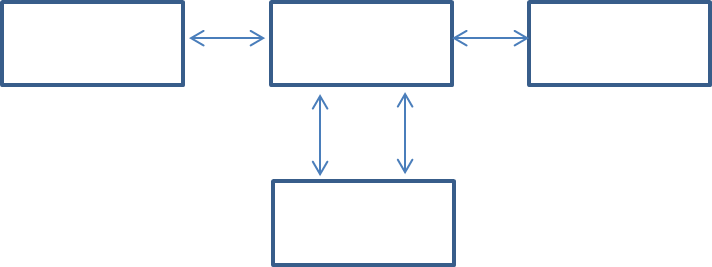 DescriptionMarksCorrectly identifies the statement that is not the function of the central processing unit1AnswerAnswerStore data that can be retrieved after the computer has been switched offStore data that can be retrieved after the computer has been switched offDescriptionMarksPrimary memoryPrimary memoryProvides a suitable description of primary memory2Provides a limited description of primary memory1Subtotal/2Secondary memorySecondary memoryProvides a suitable description of secondary memory2Provides a limited description of secondary memory1Subtotal/2Total/4Answers could include, but are not limited to:Answers could include, but are not limited to:Primary memoryThe purpose of primary memory is to store data while the computer is processing it. Once the computer is turned off the computer loses the data stored in primary memory. It is volatile memory and data access is very fast. Answers may include one or more of the following examples: Read Only Memory (ROM), Random Access Memory (RAM) and Programmable Read Only Memory (PROM).Secondary memory The purpose of secondary storage is to store processed data long-term. After the computer is turned off the data can be retrieved from secondary memory and reused. It is non-volatile memory. Answers may include one or more of the following examples: hard disk drive, tape drive and DVD Drive.Primary memoryThe purpose of primary memory is to store data while the computer is processing it. Once the computer is turned off the computer loses the data stored in primary memory. It is volatile memory and data access is very fast. Answers may include one or more of the following examples: Read Only Memory (ROM), Random Access Memory (RAM) and Programmable Read Only Memory (PROM).Secondary memory The purpose of secondary storage is to store processed data long-term. After the computer is turned off the data can be retrieved from secondary memory and reused. It is non-volatile memory. Answers may include one or more of the following examples: hard disk drive, tape drive and DVD Drive.DescriptionMarksCorrectly identifies the type of peripheral device1AnswerAnswerDevices that capture images and transfers these images to a computer.Devices that capture images and transfers these images to a computer.DescriptionDescriptionMarksCorrectly identifies the type of peripheral deviceCorrectly identifies the type of peripheral device1–6(1 mark each)AnswerAnswerAnswerspeakersOutputOutputprinterOutputOutputmicrophoneInputInputcameraInputInputmonitorOutputOutputscannerInputInputDescriptionMarksProvides suitable reasons for the use of an input device1–2(1 mark per reason)Answer could include, but is not limited to:Answer could include, but is not limited to:enable human-computer interactionconvert human inputted instructions into digital instructions provide control instructions to a processorallow specific inputted data to be converted into instructions to processed for a particular purposeenable human-computer interactionconvert human inputted instructions into digital instructions provide control instructions to a processorallow specific inputted data to be converted into instructions to processed for a particular purposeDescriptionMarksCorrectly lists peripheral devices required to conduct an internet based videoconference1–2(1 mark per device)Answer could include, but is not limited to:Answer could include, but is not limited to:headphonesspeakersvideo cameraweb cameramulti-function device (smart phone tablet)headphonesspeakersvideo cameraweb cameramulti-function device (smart phone tablet)DescriptionMarksCorrectly lists peripheral devices required to record and edit a song1–2(1 mark per device)Answer could include, but is not limited to:Answer could include, but is not limited to:headphonesspeakersmicrophonemidi interface (with musical instrument)headphonesspeakersmicrophonemidi interface (with musical instrument)DescriptionMarksCorrectly lists a peripheral device that can be used for multiple tasks1Answer could include, but is not limited to:Answer could include, but is not limited to:A combined printer/scannerA combined printer/scannerDescriptionMarksCorrectly provides troubleshooting strategies suitable to resolve the described fault1–3(1 mark per strategy)Answer could include, but is not limited to:Answer could include, but is not limited to:Check that the:power button on the monitor is switched oncable is connected to the power point and turned onbrightness control of the monitorCheck that the:power button on the monitor is switched oncable is connected to the power point and turned onbrightness control of the monitorDescriptionMarksCorrectly provides troubleshooting strategies suitable to resolve the described fault1–3(1 mark per strategy)Answer could include, but is not limited to:Answer could include, but is not limited to:Check that the:cable from the computer to the power point has not fallen out from the wallpower point that the computer box is connected to is switched onpower button on the computer box is pressed in properlyCheck that the:cable from the computer to the power point has not fallen out from the wallpower point that the computer box is connected to is switched onpower button on the computer box is pressed in properlyDescriptionMarksCorrectly provides troubleshooting strategies suitable to resolve the described fault1–3(1 mark per strategy)Answer could include, but is not limited to:Answer could include, but is not limited to:Check that the:printer power light is onprinter is free from any paper jamsprinter cable is connected to the computerCheck that the:printer power light is onprinter is free from any paper jamsprinter cable is connected to the computerDescriptionMarksCorrectly provides troubleshooting strategies suitable to resolve the continuing problems1–2(1 mark per strategy)Answer could include, but is not limited to:Answer could include, but is not limited to:upgrade out-dated or faulty computer componentsbuy a new computerupgrade out-dated or faulty computer componentsbuy a new computerDevicemodemaccess point firewallrouterDeviceFunctionmodemrouterfirewallaccess pointDescriptionMarksCorrectly identifies the labelled parts of the personal wireless network1–4(1 mark each)AnswerAnswermodemArouterBfirewallCaccess pointDDescriptionMarksCorrectly states the function of each device in the personal wireless network.1–4(1 mark each)Answer could include, but is not limited to:Answer could include, but is not limited to:Modem: Modulator-demodulator converts digital signals to analog signals, enables the connection of a computer to the internet.Router: Directs (or routes) data coming from the internet to the correct computer on the local network by reading the address information on the incoming data and forwarding it to the computer on the network with that address.Firewall: Controls the data coming into and out of a computer network and the internet by checking where the data is coming from and only allows data from trusted internet sites to enter the network.Access point: Allows wireless devices on the network to connect to a wired network via a wireless signal that each wireless device is omitting.Modem: Modulator-demodulator converts digital signals to analog signals, enables the connection of a computer to the internet.Router: Directs (or routes) data coming from the internet to the correct computer on the local network by reading the address information on the incoming data and forwarding it to the computer on the network with that address.Firewall: Controls the data coming into and out of a computer network and the internet by checking where the data is coming from and only allows data from trusted internet sites to enter the network.Access point: Allows wireless devices on the network to connect to a wired network via a wireless signal that each wireless device is omitting.DescriptionMarksCorrectly identifies the network symbol1AnswerAnswerInternet or internet Service providerInternet or internet Service providerDescriptionMarksCorrectly provides the name of the virus software1AnswerAnswerAnti-virus softwareAnti-virus softwareDescriptionMarksProvides an appropriate description of the advantage of using antivirus software 2Provides a limited description of the advantage of using antivirus software1Answer could include, but is not limited to:Answer could include, but is not limited to:Anti-virus software protects a computer from viruses. A virus can infect the computer files, damage the computer system, program(s) or personal files on the computer or access personal data.Anti-virus software protects a computer from viruses. A virus can infect the computer files, damage the computer system, program(s) or personal files on the computer or access personal data.DescriptionMarksProvides a detailed description the impact of the high quota usage 3Provides a description of the impact of the high quota usage 2Describes a limited description of the high quota usage 1Answer could include, but is not limited to:Answer could include, but is not limited to:The impact of high quota usage of an internet account would include a degradation of the internet speeds of other users on the personal wireless network. Watching online movies can use a lot of monthly download quota and, once used up, it could slow down the speed of the internet connection to the internet or cost more money if their account goes over the monthly quota.The impact of high quota usage of an internet account would include a degradation of the internet speeds of other users on the personal wireless network. Watching online movies can use a lot of monthly download quota and, once used up, it could slow down the speed of the internet connection to the internet or cost more money if their account goes over the monthly quota.DescriptionMarksCorrectly provides the words that the letters represent1–3(1 mark each)AnswerAnswerI 	– 	internet S 	– 	service P 	– 	providerI 	– 	internet S 	– 	service P 	– 	providerDescriptionMarksLists an appropriate cause for why the allocation of 5 GB may not be enough1–2(1 mark each)Answer could include, but is not limited to:Answer could include, but is not limited to:The high bandwidth demands include listening to streamed music, watching online videos/movies, web conferences with friends and family.The high bandwidth demands include listening to streamed music, watching online videos/movies, web conferences with friends and family.DescriptionMarksProvides a detailed description of considerations for changing to another ISP3–4Provides limited description of a consideration for changing to another ISP1–2Answer could include, but is not limited to:Answer could include, but is not limited to:availability of help desk, support and technical servicesability to shape accountaccess to account benefits – Freezone or No cost access areasdifferential time billing practicesavailability of help desk, support and technical servicesability to shape accountaccess to account benefits – Freezone or No cost access areasdifferential time billing practicesDescriptionMarksCorrectly provides a suitable hardware specification for a shared computer 1Answer could include, but is not limited to:Answer could include, but is not limited to:it needs to have a large hard disk – 2 Tb would be recommendedwired network link to increase data transfer speed on the network to the shared computerit needs to have a large hard disk – 2 Tb would be recommendedwired network link to increase data transfer speed on the network to the shared computerDescriptionMarksCorrectly lists wireless devices that could be added to the personal wireless network1–3(1 mark per device)Answer could include, but is not limited to:Answer could include, but is not limited to:headphones speakers video cameraweb cameranetwork-attached storage (NAS)multi-function device (smart phone or tablet)headphones speakers video cameraweb cameranetwork-attached storage (NAS)multi-function device (smart phone or tablet)DescriptionMarksJournalJournalProvides information on the planning, design, feedback received, and changes made to the development of the digital products that are:regular with detailed descriptions of all elementsregular with reasonable detail on some elementsincompleteirregular and/or with limited detail7–85–63–41–2Subtotal/8Outlines proposed changes to the flyer/handout from feedback and the benefits of these changes to the initial design1–2Subtotal/2Journal total/10Part A: The flyer/handoutPart A: The flyer/handoutPlan of the flyer/handoutPlan of the flyer/handoutPurposePurposeProvides an appropriate description of the purpose of the digital productProvides a limited description of the purpose of the digital product21Subtotal/2Target audienceTarget audienceProvides an appropriate explanation of target audienceProvides a limited explanation of target audience21Subtotal/2ContentContentProvides an appropriate statement of content to be included in the digital productProvides a limited statement of content be included in the digital product21Subtotal/2Sketch and/or draft planSketch and/or draft planIndicates the appropriate use of:the elements of design and principles of designtypographic toolscomposition rulesdrawing object toolsgraphics21111Subtotal/6Planning total/12Creation of the flyer/handoutCreation of the flyer/handoutIs complete and includes all requirements identified in the project briefIs complete and includes most of the requirements identified in the project briefIs incomplete and includes some of the requirements identified in the project brief321Subtotal/3Elements of design and principles of designElements of design and principles of designDemonstrates effective use of design principles and the use of the necessary elements of design to create them1–3Subtotal/3Demonstrates appropriate use of the following typographic tools:typefacesizealignmentspacing1–21–21–21–2Subtotal/8Demonstrates appropriate use of the following composition rules:rule of thirdsgrid and alignment1–21–2Subtotal/4Demonstrates appropriate use of drawing object tools1–2Subtotal/2Demonstrates an appropriate use of graphics1–3Subtotal/3Creating total/23Total for Part A/35Part B: The budget spreadsheetPart B: The budget spreadsheetPlan of the budget spreadsheetPlan of the budget spreadsheetPurposePurposeProvides an appropriate description of the purpose of the digital productProvides a limited description of the purpose of the digital product21Subtotal/2Target audienceTarget audienceProvides an appropriate explanation of target audienceProvides a limited explanation of target audience21Subtotal/2ContentContentProvides an appropriate statement of content to be included in the digital product Provides a limited statement of content to be included in the digital product21Subtotal/2Sketch and/or draft planSketch and/or draft planIndicates the appropriate use of:typographic toolscomposition rulesgraphicsformulae and/or functionscharting tools11111Subtotal/5Planning total/11Creation of the budget spreadsheetCreation of the budget spreadsheetIs complete and includes all requirements identified in the project briefIs complete and includes most of requirements identified in the project briefIs incomplete and includes some of the requirements identified in the project brief321Subtotal/3Demonstrates appropriate use of the following typographic tools:cell formatting (text and number)typefacesizealignmentspacing1–21–21–21–21–2Subtotal/10Demonstrates appropriate use of the following composition rule:grid and alignment 1–2Subtotal/2Demonstrates appropriate use of graphics1–2Subtotal/2Demonstrates appropriate use of formulae and/or functions to calculate:total cost of conducting the eventcost per ticket if 100 tickets are soldprofit you would make if tickets cost $20 each11–21Provides a chart that accurately represents the proportion of each of the costs for the event with 100 tickets sold1–3Subtotal/7Creating total/24Total for Part B/35Total for Journal/10Total for Part A/35Total for Part B/35Task Total/80